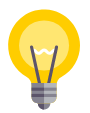 Настоящее обращение объединения граждан направляется на основании положений федерального закона от 02.05.2006 N 59-ФЗ "О порядке рассмотрения обращений граждан Российской Федерации" (далее – Закон № 59-ФЗ).«В этом году мы будем отмечать 75-летие Победы в Великой Отечественной войне. Для России 9 Мая – самый великий и святой праздник. Мы гордимся поколением победителей, чтим их подвиг, и наша память не только дань огромного уважения героическому прошлому – она служит нашему будущему, вдохновляет нас, укрепляет наше единство» (Послание Президента РФ Федеральному Собранию от 15.01.2020 "Послание Президента Федеральному Собранию").Ежегодное послание Президента Российской Федерации Федеральному Собранию Российской Федерации относится к документам стратегического планирования, разрабатываемым на федеральном уровне (п.3 ст.11 федерального закона от 28.06.2014 N 172-ФЗ "О стратегическом планировании в Российской Федерации"). В честь 75-летия Победы в Великой Отечественной войне добровольческое движение УРФИНГРАМ проводит на одноименной платформе благотворительное просветительское мероприятие «Военный заём 1942-1945». Великая Отечественная война потребовала огромных расходов. Чтобы их возместить, с 1942 по 1945 год выпускались специальные займы, участие в которых было как добровольным, так и принудительным (часть зарплаты и премий выдавались в виде облигаций). Население охотно несло свои сбережения, чтобы хоть как-то помочь в борьбе с фашистскими захватчиками. Ежегодно выпускалось по два вида займов - процентные и выигрышные. Платформа УРФИНГРАМ: патент №63580 Федеральной службы по интеллектуальной собственности (С.3, Бюллетень №15). Научное обоснование утверждено решением Высшей аттестационной комиссии Министерства образования и науки Российской Федерации от 30.01.2009 № 3к/153. Мероприятия реализуются при методической поддержке Фонда-оператора президентских грантов по развитию гражданского общества. В процессе имитационной деятельности каждым участником определяется уровень своей финансовой грамотности при получении государственных и финансовых услуг: налоговые вычеты, социальное и добровольное страхование, гарантированный пенсионный план, ОФЗ, потребительское кредитование. Министерством просвещения Российской Федерации создана нормативно-правовая основа для обновления учебных программ и учебно-методических материалов по различным общеобразовательным предметам: элементы финансовой грамотности включены в федеральные государственные образовательные стандарты общего образования (далее - ФГОС) и примерные основные образовательные программы (далее - ПООП) общего образования, включая дошкольное образование, на основе анализа действующих ФГОС и ПООП. Принята единая рамка компетенций по вопросам финансовой грамотности, включающая в себя формулировки компетенций, индикаторов и результатов достижений для каждого уровня образования. В целях оценки эффективности реализации Стратегии в образовательную практику общего образования в рамках внеурочной деятельности внедрены  измерения  и оценки уровня финансовой грамотности, в том числе с использованием возможностей участников финансового рынка и институтов гражданского общества.Мероприятие реализуется в рамках властных административных правоотношений на условиях межсекторного партнерства, предусмотренного:Стратегией повышения финансовой грамотности в Российской Федерации на 2017 – 2023 годаКонцепцией содействия развитию добровольчества (волонтерства) в Российской Федерации до 2025 годаКонцепцией содействия развитию благотворительной деятельности в Российской Федерации на период до 2025 годаРаспоряжением Правительства РФ от 29.11.2014 N 2403-р «Об утверждении Основ государственной молодежной политики Российской Федерации на период до 2025 года»Предложениями добровольческих (волонтерских) организаций, утвержденных Перечнем поручений Президента Российской Федерации предусмотрена  организация с привлечением добровольческих (волонтерских) организаций в воспитательных учреждениях для детей, лишившихся родителей или оставшихся без их попечения, а также для детей, нуждающихся в помощи и защите государства, работы по проведению профориентационных мероприятий и обеспечение реализации специальных программ, направленных на формирование у детей профессиональных навыков.В соответствии распоряжением Правительства Российской Федерации от 25.09.2017 N 2039-р выделены целевые группы населения:составляющего потенциал будущего развития России, - обучающиеся образовательных организаций, профессиональных образовательных организаций и образовательных организаций высшего образования;группа населения, склонного к рискованному типу финансового поведения в сложных жизненных обстоятельствах, - граждане с низким и средним уровнем доходов;группа населения, испытывающую трудности при реализации своих прав на финансовое образование и их защиту, - граждане пенсионного и предпенсионного возраста и лица с ограниченными возможностями здоровья.На основании приведенных нормативных правовых актов, просим обеспечить участие не менее 100 человек указанной категории в интерактивном мероприятии согласно расписанию (приложение). Благотворительная организация не занимается предпринимательской или иной приносящей доход деятельностью, не оказывает населению и организациям каких-либо услуг, в том числе образовательных. Благотворительное региональное молодежное общественное движение «Уроки финансовой и юридической грамотности» не выполняет функции иностранного агента, не получает денежные средства и иное имущество от иностранных государств, их государственных органов, международных и иностранных организаций, иностранных граждан, лиц без гражданства либо уполномоченных ими лиц и (или) от российских юридических лиц, получающих денежные средства и иное имущество от указанных источников  и не участвует в интересах иностранных источников, в политической деятельности, осуществляемой на территории Российской Федерации. Благотворительная организация не состоит на учете в Росфинмониторинге согласно приказу от 21.02.2019 № 48 «Об утверждении Программы проведения Федеральной службой по финансовому мониторингу профилактических мероприятий, направленных на предупреждение нарушения обязательных требований законодательства о противодействии легализации (отмыванию) доходов, полученных преступным путем, и финансированию терроризма на 2019 год».  «Наши задачи носят долгосрочный характер. Но работать на стратегические цели необходимо уже сегодня. Время спрессовано, я говорил об этом многократно, вы это все прекрасно знаете. Его запаса, запаса времени, на раскачку, на дальнейшие утряски и увязки просто нет. Вообще мы этот период, считаю, прошли - формирования задач и инструментов достижения целей. И абсолютно недопустимо отступать от намеченных рубежей. Да, они сложны, эти задачи. Но снижать планку конкретных ориентиров, размывать их - нельзя. Они сложные, как я уже сказал, эти задачи, требуют больших усилий с нашей стороны. Но они отвечают масштабу и скорости перемен в мире. Мы обязаны двигаться только вперед, постоянно набирая темп этого движения.Если же кто-то предпочитает работать по накатанной, не напрягаясь, избегать инициативы и ответственности, то лучше сразу уйти. Я уже слышу, что "там нельзя", "здесь слишком сложно", "там слишком высокая планка", "не получится". С такими настроениями лучше к снаряду не подходить.Людей, кроме того, не обманешь. Они остро чувствуют лицемерие, неуважение к себе и любую несправедливость. Их мало интересует бюрократическая волокита, бумажная текучка. Для людей важно, что реально сделано и как это улучшает их жизнь, жизнь их семей. И не когда-нибудь, а сейчас. Мы не должны повторять ошибок прошлых десятилетий и ждать "пришествия коммунизма". Нужно сейчас менять ситуацию к лучшему.И потому работа исполнительной власти на всех уровнях должна быть слаженной, содержательной, энергичной» (Послание Президента РФ Федеральному Собранию от 20.02.2019).Настоящее обращение является обращением объединения граждан направленное в государственный орган, орган местного самоуправления или должностному лицу в письменной форме в виде электронного документа.  Ответ на обращение направляется в форме электронного документа по адресу электронной почты, указанному в обращении, поступившем в государственный орган, орган местного самоуправления или должностному лицу в форме электронного документа (п.4 ст.10 Закона № 59-ФЗ).Приложение: электронный  документ – Расписание мероприятий на 1 л. Организатор добровольческой деятельности, к.п.н. Королев Ю.В.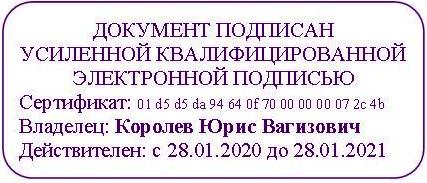 Королев Юрис Вагизович8 925 6353 97709.03.2020 №  02431«Военный заём 1942-1945»В Министерство образования Красноярского КраяОГРН: 1082468041611, ИНН: 2460210378 660021,  г. Красноярск, ул. Карла Маркса, д. 122, Телефон: +7 (391) 211-93-10, mon@krao.ru                  